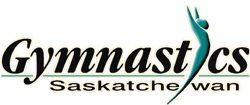 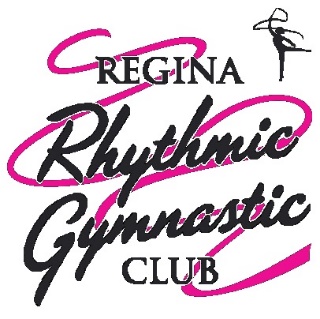 Bulletin #2April 2019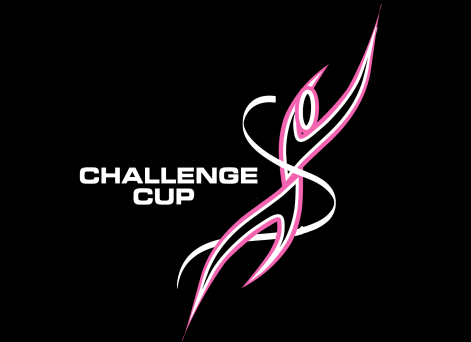 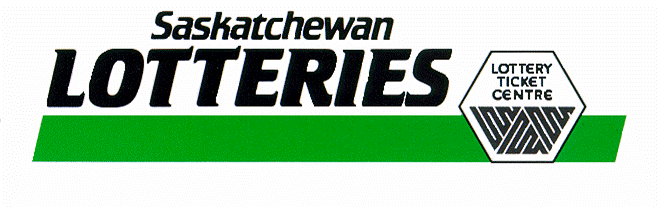 April 2019 Bulletin								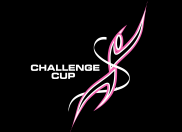 Contents:1. Location information2. Emergency contact3. General information4. Scripting instructions, 2019 CC body skills (all attached to email)5. Music submission 6.  Practice Schedule and Outline of the Day1. Location InformationThis year Challenge Cup will be held at Campus Regina Public, located at 1069 14th Ave E.2. Emergency Contact on May 4thIf you need to contact us on the day of the event please contact Crystal Hagel at:306-530-8688.3. General Information• The Adjudication and Gala program are attached.  Please send any changes or corrections in by April 30th to challengecup@hotmail.com• Teams will be assigned a space in the Auditorium just next door to the performance Gym.  Gymnasts may warm up and change there. Only gymnasts and coaches are allowed please.  • Run on/off is from the front right corner, when facing the audience. • Reminder that the adjudication is closed to spectators this year. • Admission to the Gala will be a suggested donation of $5.00/person, under 12 are free.• Doors to the gym will be closed during practice time. • A reminder the adjudication will be closed to spectators this year, as the adjudicators will be giving instant feedback to groups.  • Doors will open at 4:15pm for the Gala which begins at 4:30pm.  Walk on is at 4:25pm.• Raffles items will be set up during the day. Tickets will be on sale at the admissions table during the day.  The draws will be made at the Gala.  As well as a 50/50. • Several food services & shopping opportunities are located near the school. There will be no concession onsite. • The coaches of those teams participating in the morning of Challenge Cup adjudication and adjudicators meeting will be held immediately following the adjudication. A late lunch will be provided.  All coaches with teams in attendance are encouraged to attend for a review of the adjudication and suggested changes for next year.  The announcement of the results will be done after walk on for the gala.• Please see afternoon schedule of times Marta Kroupa would like to work with each age category4. Scripting for routinesPlease find the scripting instructions attached.  The examples of Body Skills for 2019 are attached.  Both of the technical forms, one for apparatus and one for free, are attached as well and must be completed.  You must fill out a separate form for each group and for each routine.   If skills follow one another, please make note for the adjudications. Please ensure you have the skills in the order they appear in the routine.   An Artistry forms is attached for your FYI. All forms are due April 30th.  Please email to challengecup@hotmail.comNo changes can be made 48 hours before the adjudication.  5. MusicPlease send music, clearly saved “Team Name- Routine Name - Apparatus” format by April 30th challengecup@hotmail.com .  Please also bring a backup copy with you on the day of the event. 6.  Practice Schedule/Outline of the Day9:00am 		Gym Opens/Setup (Host Club)9:15am – 9:35am        Regina Rhythmic Gymnastic Club   9:35am – 10:05am      Adamo Rhythmic Gymnastics Club10:05am – 10:15am	Wascana Rhythmic Gymnastics Club10:15am – 11:05am    Bohemka Rhythmic Gymnastics Club11:05am – 11:10am    Ritmo Rhythmic Gymnastics Club  11:15am – 1:15pm       Adjudication (Closed to Spectators)1:15pm – 2:00pm	Coaches and Adjudications Meeting, lunch will be served1:15pm – 2:00pm        Open gym (sign-up sheet will be at music stand in gym)2:00pm-2:45pm 	Age Category Under 12 groups work time with Marta2:45pm-3:30pm 	Age Category 12-14 groups work time with Marta 3:30pm-4:15pm 	Age Categories 15-17, 18+ groups work time with Marta4:15pm                          Doors open for Gala4:25pm	             Walk on of clubs4:30pm -6:00pm          Gala6:30pm		Gym Closed/Clean Up Completed If you have any questions please email challengecup@hotmail.com.  The Regina Rhythmic Gymnastic Club is looking forward to seeing everyone